PROFESSIONAL BOWHUNTERS SOCIETY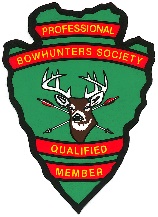 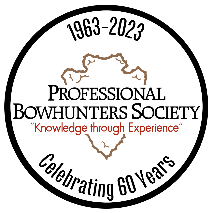 REGULAR MEMBERSHIP APPLICATIONIt is no minor accomplishment to become a Qualified Regular Member. Just as bowhunting is not for every hunter, PBS is not for every bowhunter. Becoming a proficient bowhunter is not an easy thing for most people. Success requires significant trial and error and often involves mentoring from a friend or relative. There are many paths to gain the experience necessary to become a PBS Qualified Regular Member. This application covers the basic elements of that journey. Your path may have exposed you to other skills or knowledge relevant to being a bowhunter. Please feel free to address them as you find appropriate. There are no right or wrong answers to the questions. No one question will either qualify you or disqualify your application. Your submission will be taken as a composite view and your responses will be analyzed in the context of the complete application. It may take you more than one attempt to achieve Regular Member status but please accept this application as an opportunity to self assess your personal bowhunting experience level and relate it to the PBS Council so that we may come to know you better and learn from your unique bowhunting and conservation related experiences. Your sponsor should be your primary resource for concerns or questions in completing this application. However, feel free to contact the home office, the PBS website www.professionalbowhunters.org ,  the Senior Councilman, or other PBS members as seems useful to you.   The Senior Councilman is in charge of making sure the application is complete and will move it through the application process. Name:________________		_____	Address: _________________				City: _________			_____	State: ________Zip: _____			Phone Number: ________________	Email:______________________________	DOB: _____________How long have you been an Associate Member of PBS?_______________________________________Have you ever previously applied for Regular Membership?______		 If yes, when? 		Education: _______________________	Occupation: ______________________________________Organizations of which you are a member: _________________________________________________Office held in above, if any: _										I have seriously hunted with a bow and arrow for 		__			years. What year did you purchase your first bowhunting license?    __		  What State?  ___		Approximately how many states, provinces, and foreign countries have you bowhunted?   What do you have planned for the next couple of years?__________							____________________________________________________________________________________How many big game animals have you taken with a firearm in the last five years?   If any, explain when do you put aside your bow and hunt with a gun and why? ____________________________ ____________________________________________________________________________________________Approximately how many big game animals have you taken with a bow and arrow?   Which one or two are the most meaningful to you and why? _______________________________________________________________________________________________________________________________________List animals by species:  ________________________________________________________________ Can you substantiate these kills by photos, witnesses, tags, etc.?  ___ 	   Attach photos if available.How many animals classified as small game have you taken while bowhunting? _						____________________________________						List animals by species:  ____________________________						List any animals taken on game preserves. (This total should not include game listed in two previous questions)   _________________________________													The PBS takes pride in its membership, possibly more so than any other organization in bowhunting history. We have been criticized at times of being discriminatory. Let it be stated here that it is by no means discrimination. We are simply selective in our membership.  We are no more an ‘elitist’ organization than any sports team or profession that recognizes achievement, proficiency, and experience in a given field of expertise.    In short, Qualified Regular Members of PBS are some of the best bowhunters on earth and should be proud of it!	In applying for Regular Membership, you too are seeking this level of achievement through acceptance and proof of your seriousness in this sport. Your application will be reviewed by the Executive Council of PBS.  Keep in mind that your answers to the following questions are often the sole means by which the Executive Council can get to know you. We rely on these answers as a means of judging your qualifications and commitment. We firmly believe that everyone is not cut out to be a Regular Member of P.B.S., nor is everyone cut out to be a bowhunter. Just because you meet the minimum requirements does not necessarily mean you will be accepted into the ranks of Regular Membership.	If you application is rejected, please do not feel turned down. Knowledge comes through experience. Often all that is needed is a few more seasons under your belt to refine your skills. Feel free to re-apply at a future date.	Please answer the following questions on separate sheets of paper. Attach them to this form and return to the address provided below. Keeping in mind the reason for this application, we wish you good luck and good bowhunting.Give a broad summary of your bowhunting and other hunting (rifle, pistol, shotgun, etc.) experience.   Have you ever been convicted of a felony or any type of game violation? If so, please explain in detail.     	Describe your favorite hunting bow(s) in detail.Describe the bowhunting equipment you were hunting with ten years ago. Five years ago? How and when has your equipment changed over the past ten years and why did you make these changes?Do you feel your equipment makes you a better bowhunter? Explain in detail.  Describe your hunting arrows in detail. Describe how you practice so you will be an effective bowhunter?How do you sharpen your broadheads and test them for sharpness?  Briefly explain your feelings about the use of crossbows during bow season?Explain your personal concept of fair chase and how this affects your conduct while in the field.   What is your maximum 95% effective bowhunting range? ____	 What methods do you use to practice in the off season?  						_____________		Describe various methods you use when hunting big game.  What do you do to minimize the chance of wounding an animal?Describe your methods to recover wounded game including specific examples.	Have you participated in the PBS Forum or PBS Facebook group?  If no, are you registered on the forum site or have you joined the Facebook group?Have you ever mentored another bowhunter and if so, describe that experience?Have you ever attended a PBS Group Hunt, Odd-Year Gathering, or Biennial Gathering?Have you ever published an article in the PBS Magazine or sent in an item for a PBS Email Blast?What prompted you to apply for QRM status at this time and what do you offer PBS as a        Qualified Regular Member?Are you in full accord with the Constitution and by-laws of PBS? What do you feel is the number one concern regarding the future of PBS?What is your number one concern regarding the future of bowhunting in general?Tell us your personal feelings about the bowhunting lifestyle and what it takes to be a good bowhunter?What have you done and are currently doing to promote and protect bowhunting? Tell us about yourself, your family, and your lifestyle.One of the most important responsibilities of a Qualified Regular Member is to vote in elections.   Do you agree that QRMs not voting in two subsequent elections without a valid explanation could result in the suspension of that members voting privileges and they would have to be reinstated by a vote of Council?If approved for Regular Membership, PBS has my permission to publish my name in the Regular Member roster to be published in PBS Magazine.  □ Yes    □ NoPlease add any other comments that you feel Council might want to know while considering your application. I am sponsored and endorsed by the following Regular P.B.S. Member:Name:__________________________________	Address:___________________________________City/State:_______________________________	Zip:_________	Phone:___________________A letter from your sponsoring regular, outlining their relationship with you (as a hunting partner, club member); how long they have known you must be included with this application.Please list four bowhunting friends as references:I swear that I have personally answered all the questions of this application for Regular Membership to the Professional Bowhunters Society. All answers are true to the best of my knowledge. Bowhunting is my primary archery and hunting interest.Signature of Applicant:_________________________________ 	Date:_____________________(Sponsor)I certify that I have examined this application and documents as completed by the applicant that I am satisfied by virtue of personal or first hand knowledge that the applicant named herein meets all the requirements for qualified Regular Membership in PBS and hereby recommend him/her for such status.Signature of Sponsor:___________________________________ 	Date:_____________________Please contact P.B.S. home office for Regular Members in your area. Do not attach any fees until you have been advised that your application has been accepted.Professional Bowhunters SocietyP.O. Box 391Brownsburg, IN 46112Phone: (801) 888-3802Email: professionalbowhunters@gmail.comNamePhoneEmail